NAMA PESERTA PASKIBRAKA TINGKAT KABUPATEN/KOTA KABUPATEN PASERTAHUN 2018Foto Kegiatan Seleksi Dan Pelaksanaan PASKIBRAKA Tingkat Kabupaten/Kota 2018 Kab. PaserNAMA PESERTA PASKIBRAKA TINGKAT PROVINSI KALIMANTAN TIMUR TAHUN 2018Foto Kegiatan PASKIBRAKA Tingkat Provinsi 2018DAFTAR NAMA PESERTA PASKIBRAKA SELEKSI TINGKAT NASIONAL TAHUN 2018Foto Kegiatan PASKIBRAKA Tingkat Nasional 2018NON A M AJENISKELAMINASAL SEKOLAH1ADRIANI CYNINTYA DEWIPutriSMAN 1 Tanah Grogot2AFIFAH NUR AINIPutriSMAN 1 Tanah Grogot3ALVIONA TRI NANDAPutriSMAN 1 Batu Sopang4AMALIA KARTIKAPutriSMAN 2 Ungulan Tanah Grogot5ARI WIYUKTIPutriSMAN 1 Long Kali6INDO RISMAYANI SYAHPutriSMAN 1 Tanah Grogot7ISLAMIAHPutriMAN Tanah Grogot8ISTIQOMAHPutriSMAN 2 Ungulan Tanah Grogot9JOVITA SINAGAPutriSMAN 1 Long Ikis10JUNISA HARFIZAPutriSMAN 1 Kuaro11MARSKAL DHEA TRISNA ARUMPutriSMAN 1 Tanah Grogot12MAULIDYA FIFA DJUNIARPutriSMAN 1 Long Ikis13OKTAVIA FERANIPutriSMAN 1 Tanah Grogot14SAFNA SADNYA CINTAPutriSMKN 1 Tanah Grogot15SITI MAYSARAHPutriSMA Muhammadiyah Tanah Grogot16YUSWIARIZKY NUR LUTHFIYAH SYAMPutriMAN Insan Cendikia Tanah Grogot17ADE ACHMAD SHOLEHPutraSMAN 1 Batu Sopang18AGUNG WAHYU ASMARAPutraSMAN 1 Pasir Belengkong19AKHMAD RHEIZANURIPutraSMK PGRI Tanah Grogot20ANANG DIKY SAPUTRAPutraSMKN 1 Tanah Grogot21ANDRIAN ADHA JAYAPutraSMAN 1 Tanah Grogot22ANGGA SAPUTRAPutraSMAN 1 Tanjung Harapan23DONI ADRIANPutraSMKN 3 Tanah Grogot24FIRJATUL KHOIRIL HUDAPutraSMAN 1 Long Ikis25IHKFAN MUHFAHREZAPutraSMAN 2 Ungulan Tanah Grogot26MARINDO ZAINIPutraSMAN 1 Tanah Grogot27MUHAMMAD FACHRI HUSAINIPutraMAN Tanah Grogot28MUHAMMAD RYAN IRAWANPutraSMAN 1 Muara Komam29NOOR FAHMI CANDRA ARIFPutraSMKN 2 Tanah Grogot30SUKARDIPutraSMAN 1 Muara Samu31UMARPutraMA AL Ihsan Tanah Grogot32WISNOTOPutraSMAN 1 Batu Engau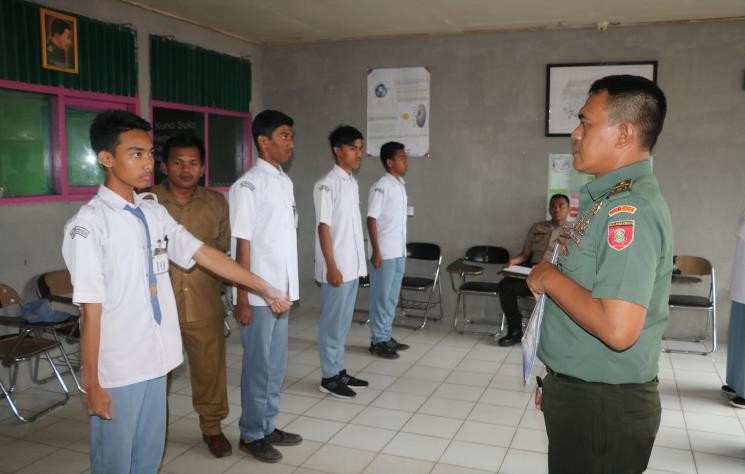 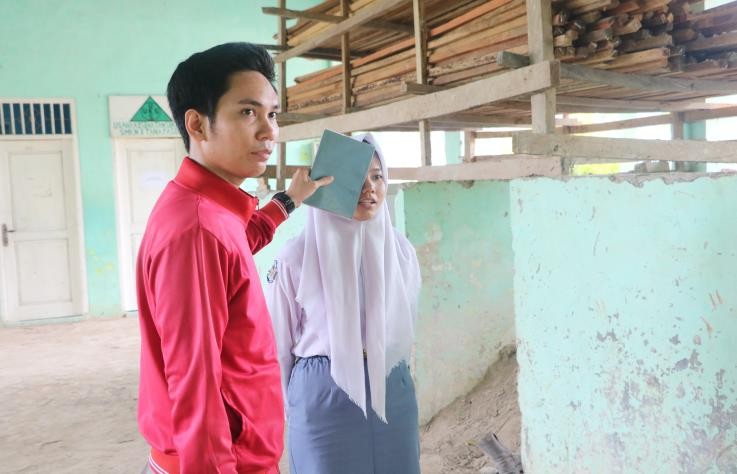 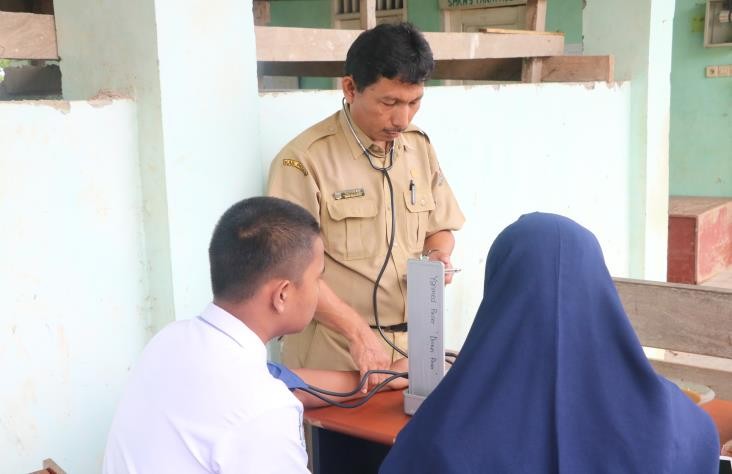 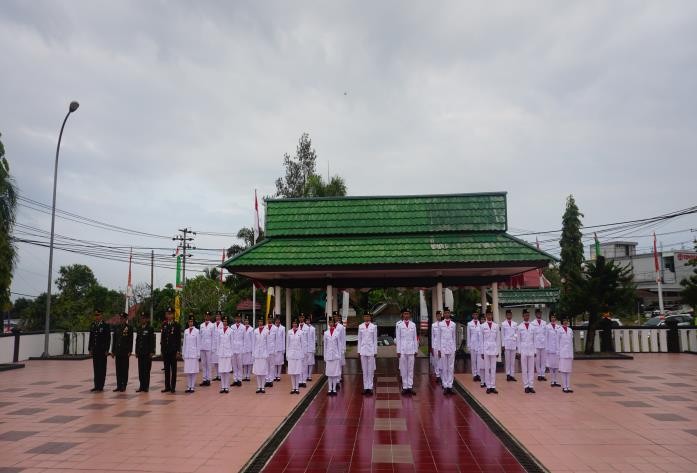 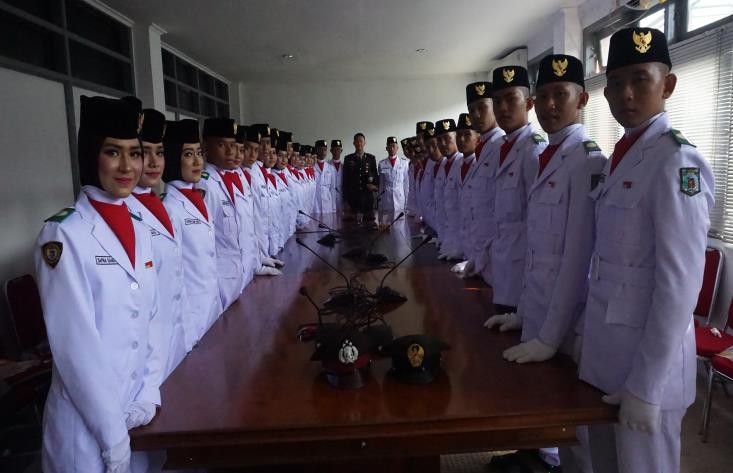 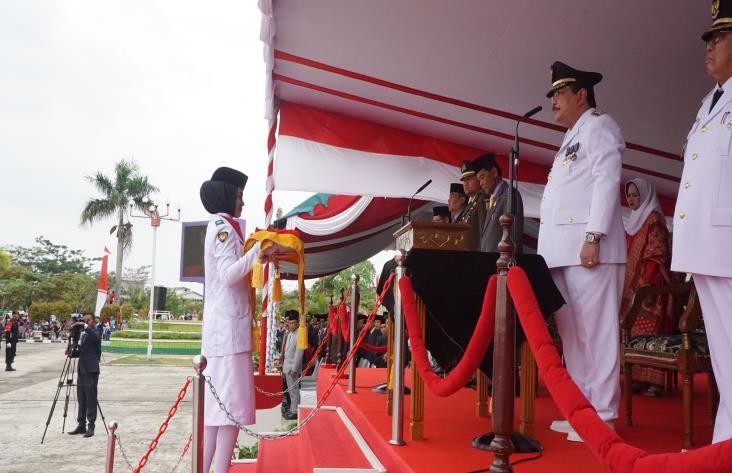 NON A M AASAL SEKOLAHAlamat1Adi WijayaSMAN 1 KuaroKab. Paser2Ruth FriyantiSitorusSMAN 1 Long IkisKab. Paser3Naufal AzmiMAN I C Tanah GrogotKab. Paser4Tuti Awaliyah Sindiya. RSMA BinaIman Pasir BelengkongKab. Paser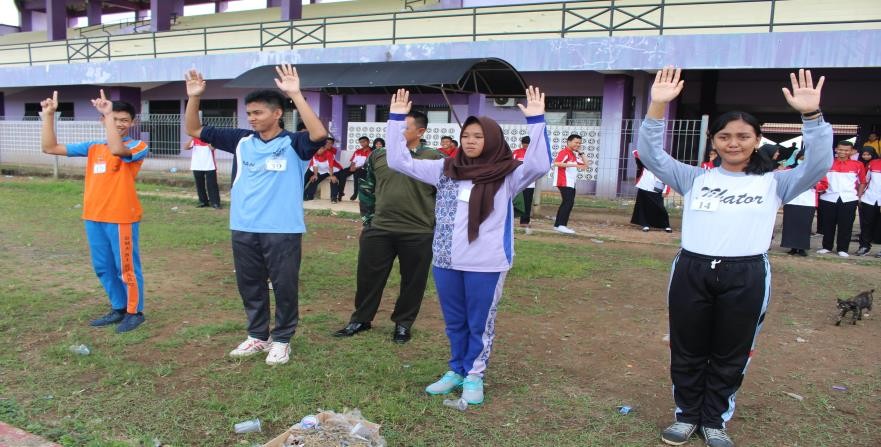 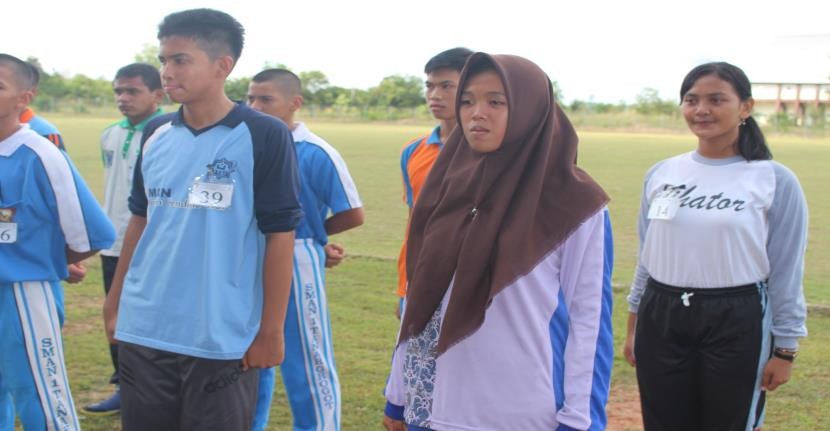 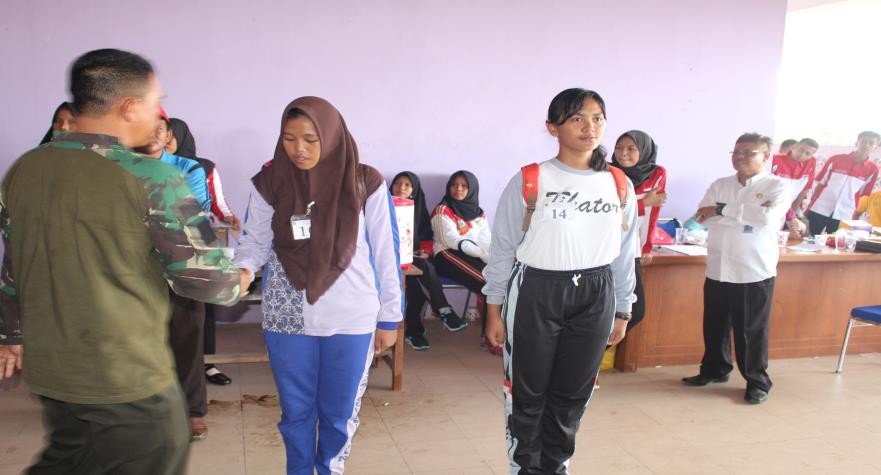 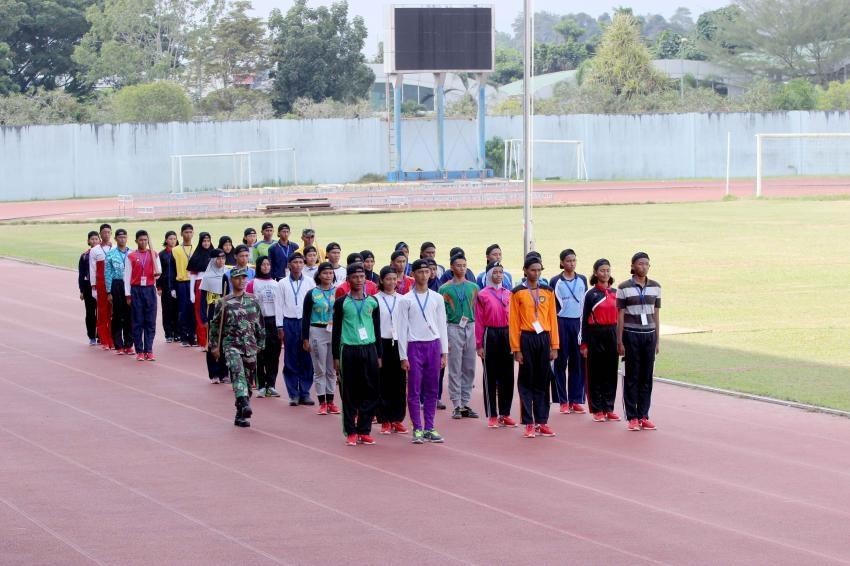 NON A M AASAL SEKOLAHAlamat1Adi WijayaSMAN 1 KuaroKab. Paser2Ruth Friyanti SitorusSMAN 1 Long IkisKab. Paser3Naufa lAzmiMAN I C Tanah GrogotKab. Paser4Tuti Awaliyah Sindiya. RSMA BinaIman Pasir BelengkongKab. Paser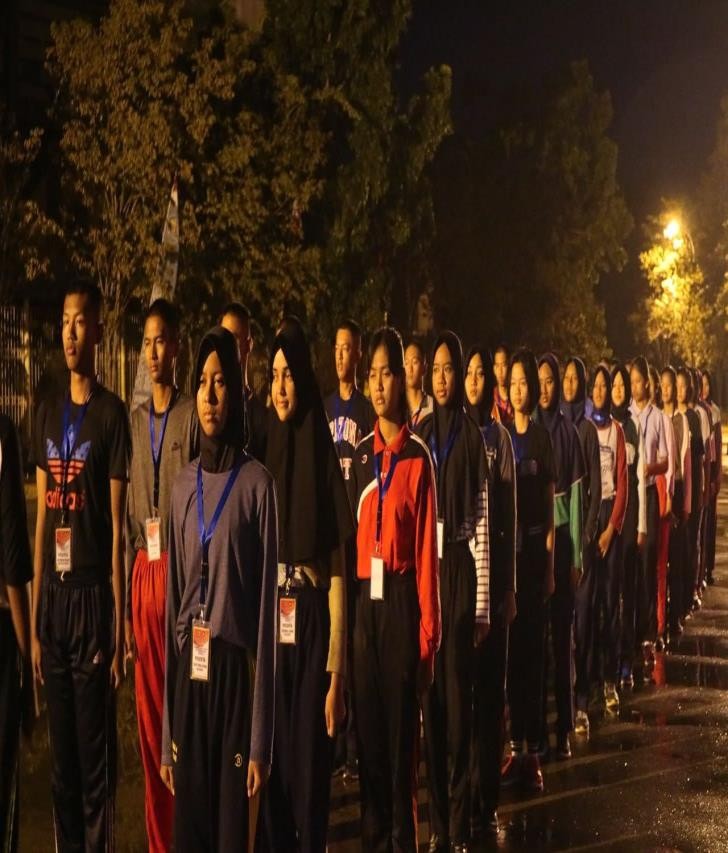 